ПРОЄКТ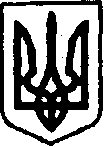 УКРАЇНАКЕГИЧІВСЬКА СЕЛИЩНА РАДАXVІ СЕСІЯ VIIІ СКЛИКАННЯ                                                                  РІШЕННЯ__________________________    смт Кегичівка  		                 № ____Про включення до Переліку другого типу об’єкта оренди комунальної власності Кегичівської селищної радиВідповідно до Закону України «Про оренду державного та комунального майна», Порядку передачі в оренду державного та комунального майна, затвердженого постановою Кабінету Міністрів України від 03 червня 2020 року №483 (зі змінами), враховуючи лист Красноградської районної державної адміністрації від 07 червня 2021 року № 01-58/1062 щодо оренди приміщення, керуючись статтями 4, 10, 25-26, 42, 46, 59 Закону України 
«Про місцеве самоврядування в Україні» Кегичівська селищна радаВИРІШИЛА:Включити до Переліку другого типу об’єктів оренди  комунальної власності Кегичівської селищної ради, які підлягають передачі в оренду без проведення аукціону наступні об’єкти:нежитлове приміщення адміністративної будівлі, що знаходиться за адресою: 64003, Україна, Харківська область, Красноградський район, селище Кегичівка, вулиця Волошина, будинок 50, загальна площа 11,1 м2, для виконання повноважень народного депутата України Юлії Світличної.Заступнику селищного голови з питань житлово-комунального господарства (Тетяні ПЕРЦЕВІЙ) забезпечити  внесення інформації про потенційний об’єкт оренди 
до електронної торгової системи «Прозорро. Продажі»  в порядку, обсязі та строки передбачені Порядком передачі в оренду державного та комунального майна, затвердженого постановою Кабінету Міністрів України від 03 червня 2020 року №483 (зі змінами).Контроль за виконанням рішення покласти на постійну комісію з питань бюджету, фінансів, соціально-економічного розвитку та комунальної власності Кегичівської селищної ради (голова комісії Вікторія ЛУЦЕНКО) та постійну комісію з питань житлово-комунального господарства, транспорту, зв’язку, паливно-енергетичних питань, розвитку підприємництва, громадського харчування та побуту Кегичівської селищної ради (голова комісії Олександр МАХОТКА).Кегичівський селищний голова                                                                    Антон  ДОЦЕНКО